ЧЕРКАСЬКА МІСЬКА РАДА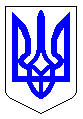 ЧЕРКАСЬКА МІСЬКА РАДАВИКОНАВЧИЙ КОМІТЕТРІШЕННЯВід 30.05.2017 № 545Про звільнення від оплати за навчання у 2017-2018 навчальному році учнів-переможців загальноміського конкурсу «Таланти твої, Черкаси»  	Відповідно до п.1 ч.а) ст.32 Закону України «Про місцеве самоврядування в Україні», рішення виконкому Черкаської міської ради від 20.04.2016 №448 «Про затвердження Положення про  міський конкурс серед учнів шкіл естетичного виховання «Таланти твої, Черкаси» в новій редакції,  протокол засідання журі конкурсу від 18 травня 2017 року та з  метою морального стимулювання і матеріального заохочення  переможців міських конкурсів, виконавчий комітет Черкаської міської радиВИРІШИВ:	1. Звільнити від оплати за навчання в школах естетичного виховання міста у 2017-2018 навчальному році учнів-переможців загальноміського конкурсу «Таланти твої, Черкаси» згідно зі списком (додається).	2. Контроль за виконанням рішення покласти на  директора департаменту освіти та гуманітарної політики  Волошина І. В.Міський голова                                                                                 А.В. Бондаренко         Додаток 							         ЗАТВЕРДЖЕНО							         рішення  виконавчого комітету							         від ______________ №______Список учнів-переможців загальноміськогоконкурсу “Таланти твої, Черкаси”, звільнених  у 2017-2018 навчальному році від оплати за навчанняЗвільняються  у 2017 – 2018 навчальному році від оплати за навчання  на 100%:1. Таран Наталія Дмитрівна – учениця дитячої музичної школи №1 ім. М.В. Лисенка (фортепіано);2. Де Лука Анабель - учениця дитячої музичної школи №2 (скрипка);3. Харченку Іван Сергійович - учень дитячої музичної школи №1 ім. М.В. Лисенка (баян);4. Савченку Нікіта Богданович - учень дитячої музичної школи №5 (гітара);5. Петрова Катерина Едуардівна - учениця дитячої музичної школи № 2(домра);6. Могільов Павло Валерійович -   учень дитячої музичної школи №1 ім. М.В. Лисенка (ударні);7. Зборівська Поліна Валентинівна – учениці дитячої школи мистецтв (акторська майстерність);8. Кащук Вадим Васильович  - учень дитячої музичної школи № 1 ім. М.В. Лисенка (академічний вокал);9. Кулик Єлизавета  Валеріївна  - учениця дитячої музичної школи № 2 (естрадний вокал);10. Федорець Анастасія Дмитрівна - учениця дитячої художньої школи ім.Д.Нарбута (образотворче мистецтво);11. Страшевич Анна Борисівна - учениця дитячої художньої школи ім.Д.Нарбута (образотворче мистецтво).Звільняються  у 2017 – 2018 навчальному році від оплати за навчання  на 70% :1. Талах Олександр Костянтинович-  учень дитячої музичної школи №1ім. М.В. Лисенка (фортепіано); 2. Кузнєцова Катерина Вікторівна - учениця дитячої  школи мистецтв (скрипка);3. Тараненко Андрій Антонович - учень дитячої музичної школи №1        ім. М.В. Лисенка (гітара);4. Череп Дарія Володимирівна - учениця дитячої музичної школи №1ім. М.В. Лисенка (акордеон) ;5. Панченко Іван Олексійович -   учень дитячої музичної школи № 2 (саксофон);6. Прошина Руслана Григорівна – учениця дитячої школи мистецтв (акторська майстерність);7. Голубєва Карина Артурівна  - учениця дитячої музичної школи №1       ім. М.В. Лисенка (академічний вокал);8. Агаєва Аніта Алексівна - учениця  дитячої музичної школи № 5   (естрадний вокал);9. Іванець Ольга Сергіївна - учениця дитячої художньої школи ім.Д.Нарбута (образотворче мистецтво);10. Бардадим Руслана Іванівна - учениця дитячої художньої школи ім.Д.Нарбута (образотворче мистецтво).Звільняються у 2017 – 2018 навчальному році від оплати за навчання  на 30% :1. Клейн Марія Аркадіївна  - учениця дитячої музичної школи №5 (фортепіано);2. Пилипенко Єлизавета Василівна - учениця дитячої музичної школи №1   ім. М.В. Лисенка (скрипка);  3. Пінькас Богдан Романович – учень дитячої музичної школи № 5 (гітара);4. Харченко Катерина Сергіївна – учениця дитячої музичної школи № 1  ім. М.В. Лисенка (баян);5. Корнєєв Данило Олександрович - учень дитячої музичної школи № 1  ім. М.В. Лисенка (ударні); 6. Вакуленко Вікторія Владиславівна - учениця дитячої школи мистецтв (акторська майстерність);   7. Кохась Сюзанна Максимівна -  учениця дитячої музичної школи № 5(академічний вокал);8. Ляпкало Софія Романівна - учениця дитячої музичної школи № 2 (естрадний вокал);9. Сухаренко Юлія Вікторівна - учениця дитячої художньої школи ім.Д.Нарбута (образотворче мистецтво);10. Довженко Валерія Юріївна – учениця  дитячої школи мистецтв (образотворче мистецтво).Директор департаменту   освіти та гуманітарної  політики                                                             І. В. Волошин